Segundo Trimestre Guía Evaluada de Inglés: “Technology & second conditional”Instrucciones: Draw a line to match the sentences with the correct answer. 1pt. Each. 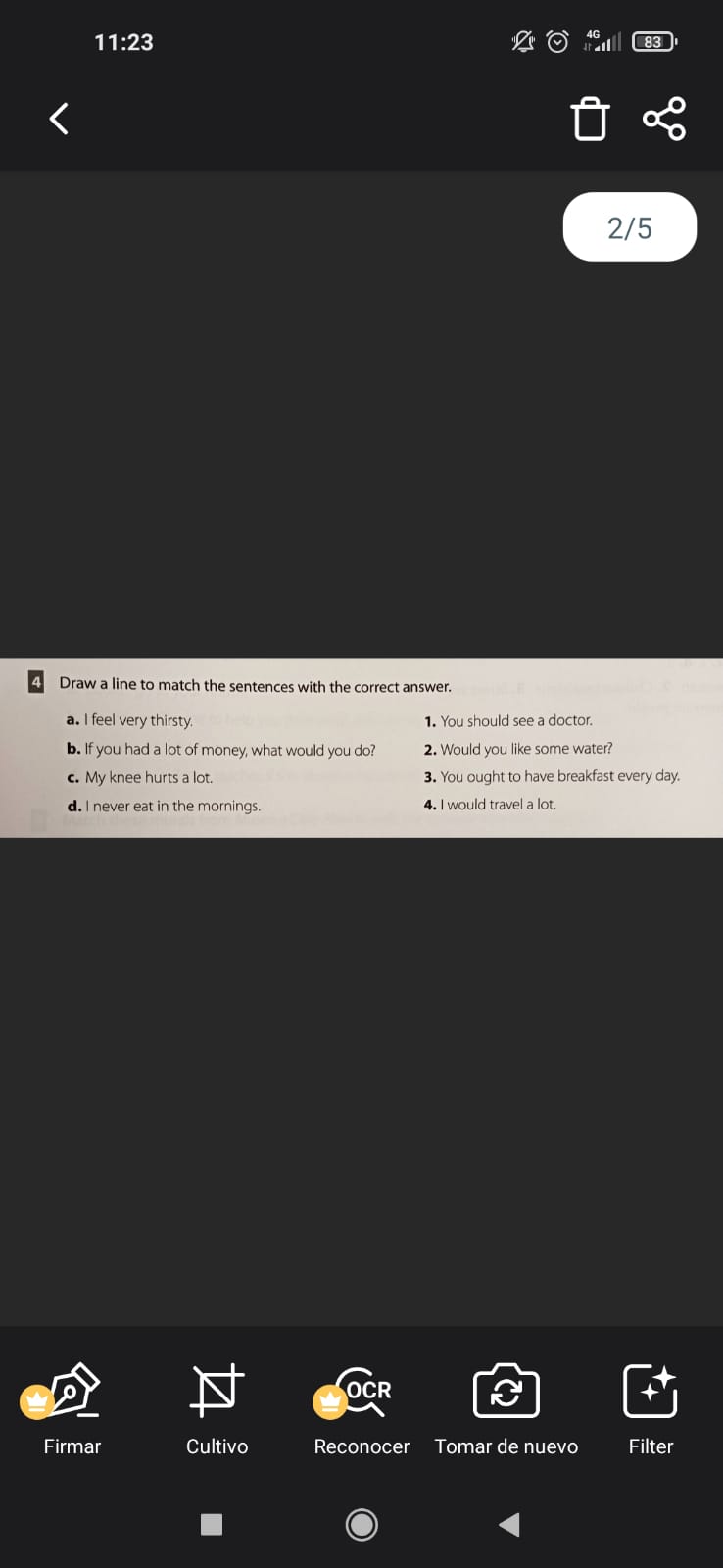 Choose a suitable word from the box to complete the sentences. 1pt. Each.  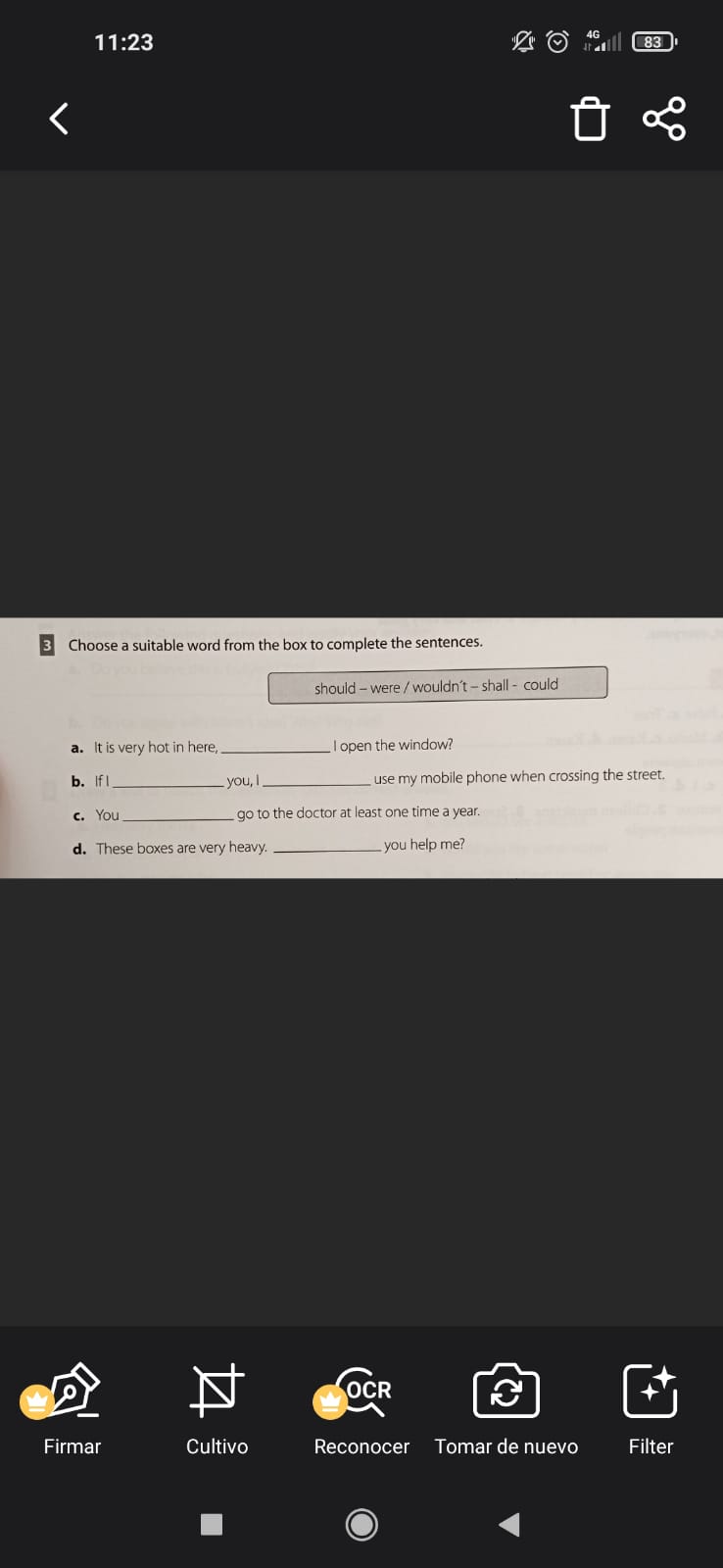 Complete the sentences with Shall, would or could. 1 pt. Each.  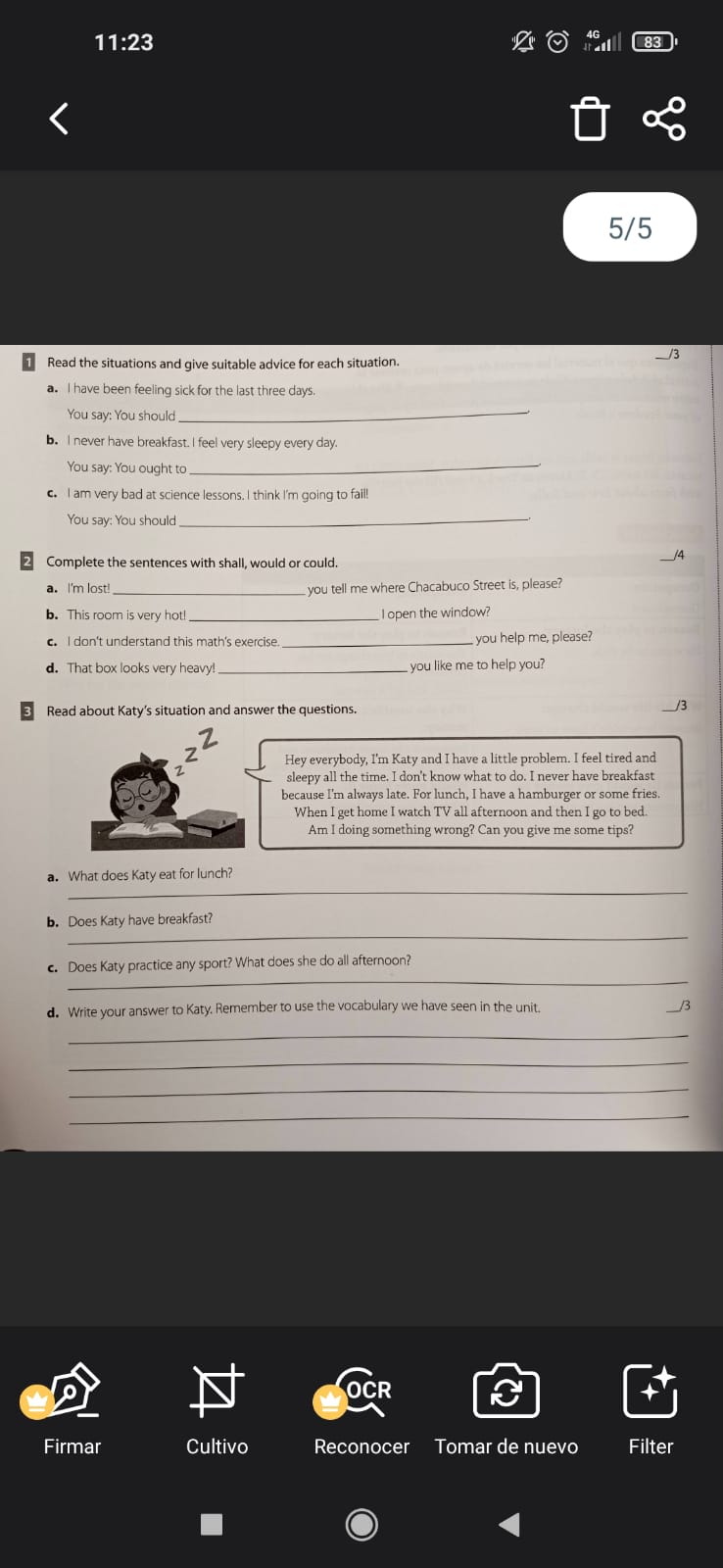 Read the situations and give suitable advice for each situation. 2 pts. Each.Draw a line to match a hypothetical situation with the correct situation. 1 pt. Each. 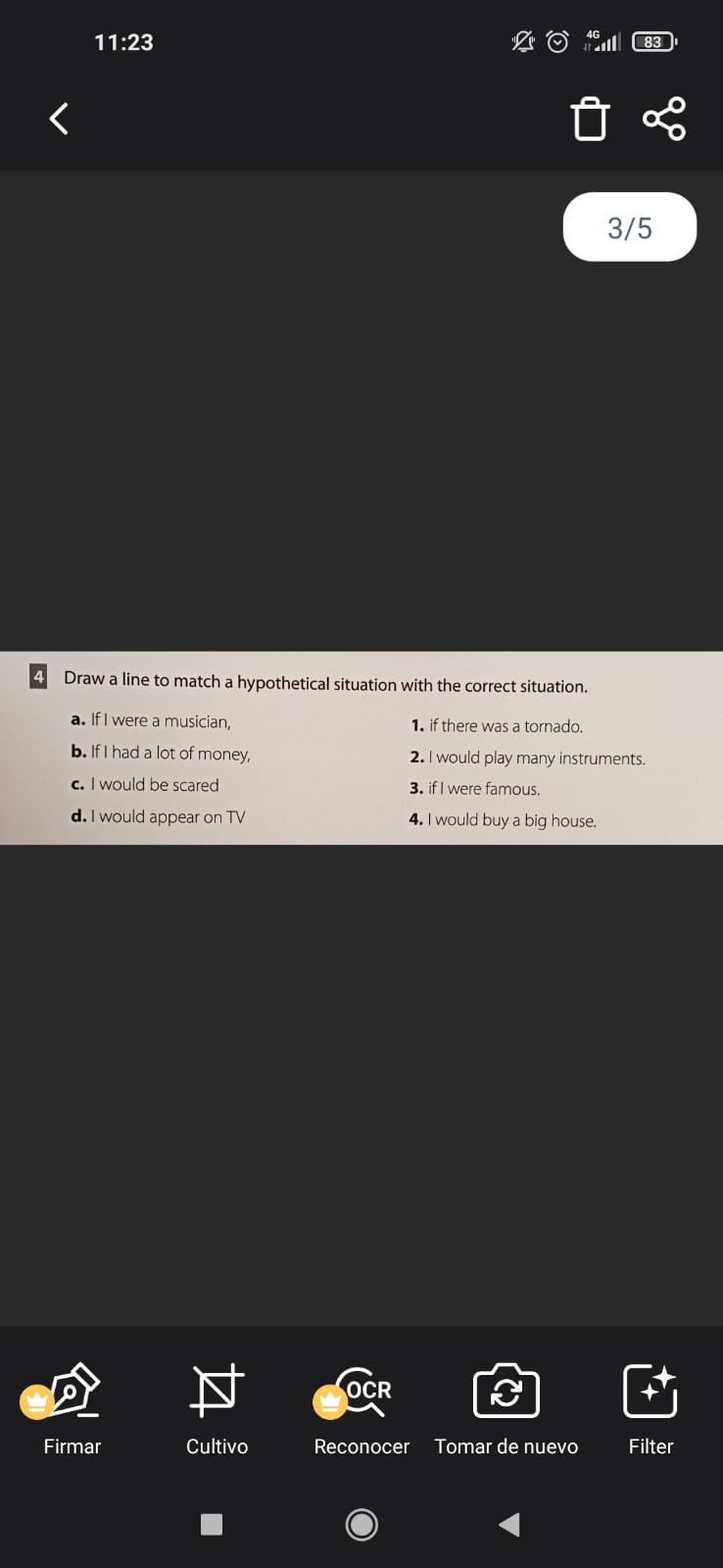 Read the hypothetical situations and complete the sentence saying what you would do. 2 pts. Each. 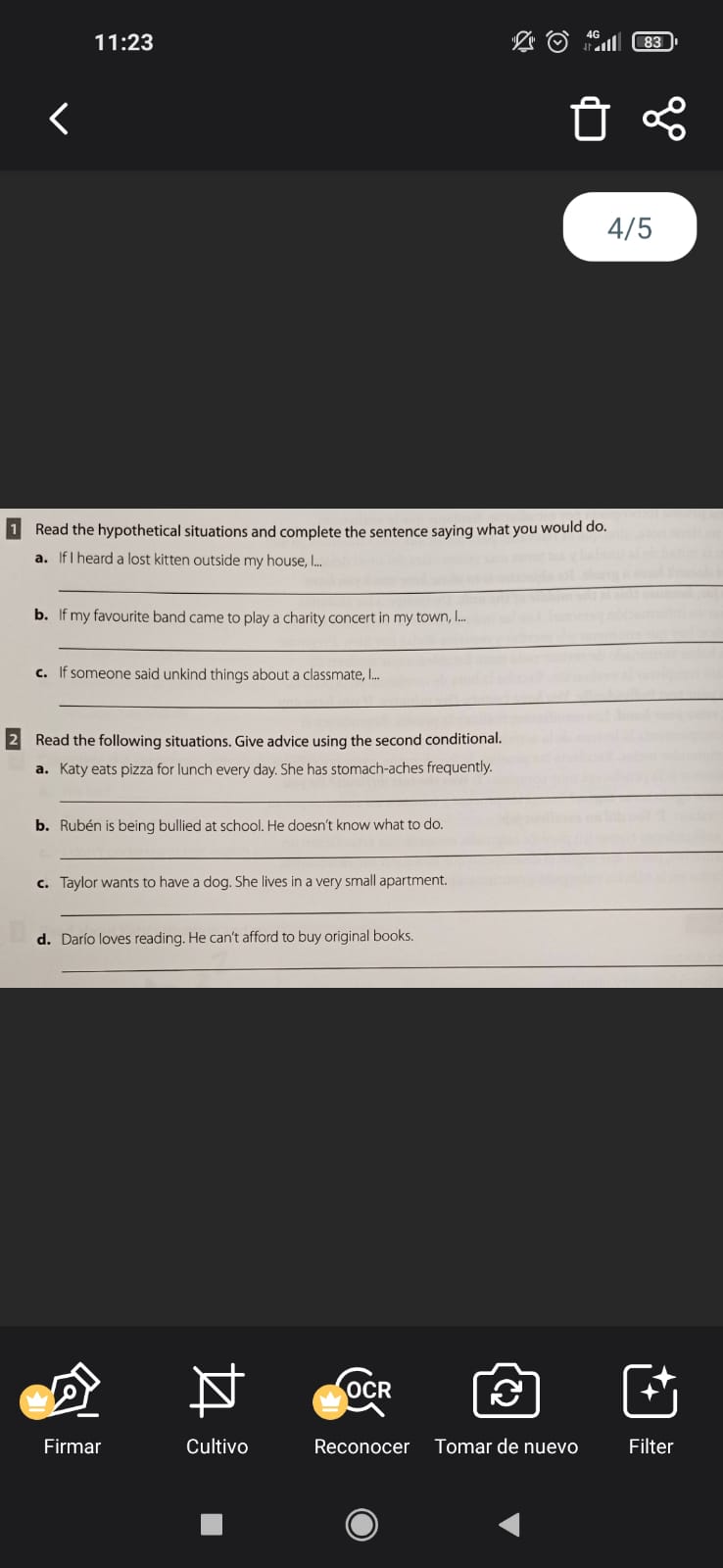 Read the following situations. Give advice using the second conditional. 2 pts. Each. Curso: 2° medioFecha: 16 de agosto.Calificación:Puntaje Ideal: 37 pts.Puntaje Obtenido:Objetivo de aprendizajeIndicadores de EvaluaciónOA 14: Escribir una variedad de textos, como cuentos, correos electrónicos, artículos, folletos, rimas, descripciones, biografías, instrucciones, cartas, resúmenes, etc.Escriben textos variados. Organizan las ideas antes de escribir.Completar oraciones.Escribir nombre y apellido en casillero indicado.Hacer entrega de la guía el día 18 de agosto.Enviar al correo cami.profesoradeingles@gmail.com  en formato PDF preferentemente o fotografías.El motivo del correo debe ser nombre, apellido y curso, por ejemplo: José Díaz- 2° medio. Se puede apoyar de su libro Student´Book página 36, 41 y 46 y Activity Book 77 y 28. 